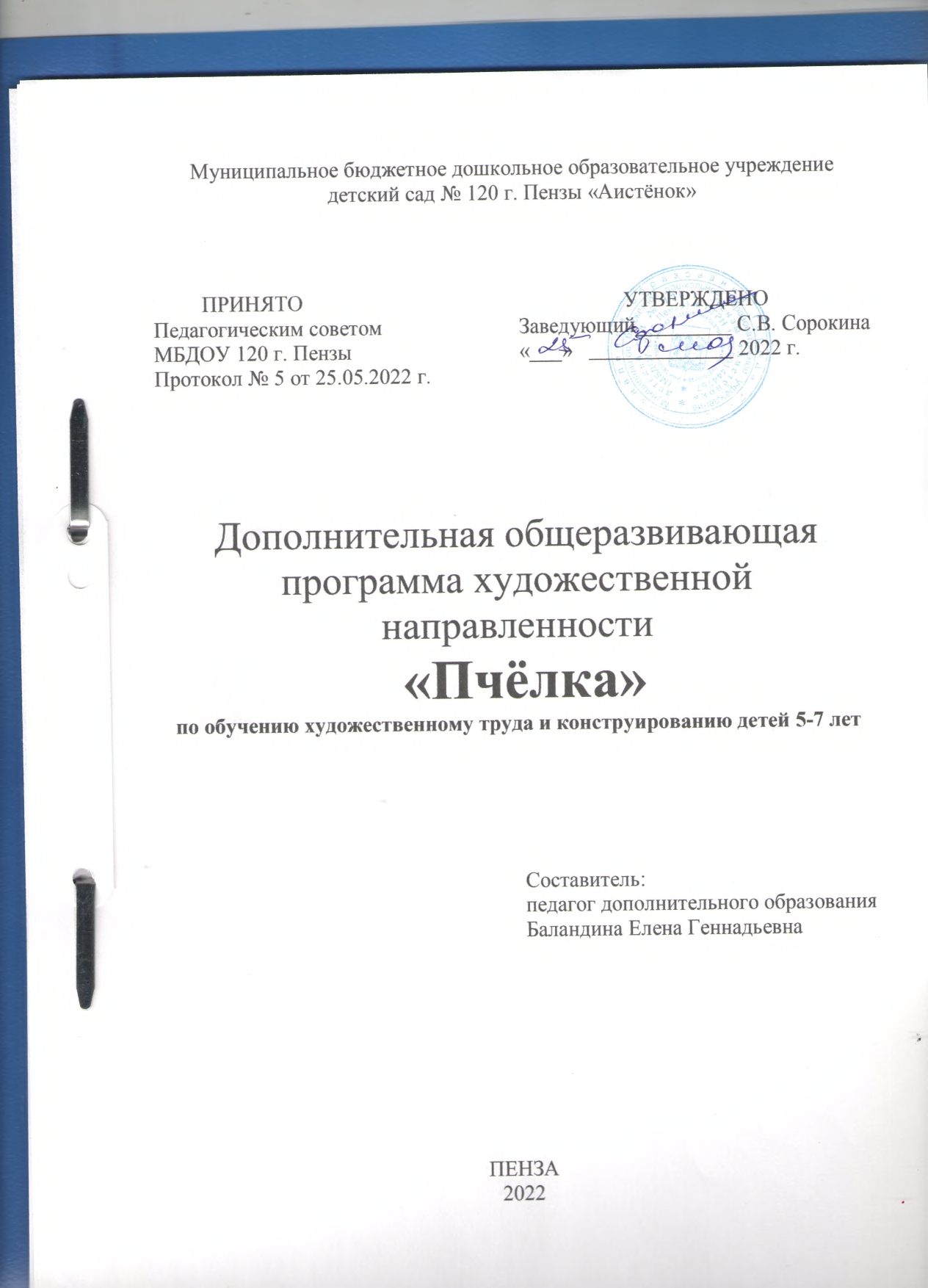 СодержаниеI.Пояснительная запискаХарактеристика содержания курсаНаправление программыЦельУчебные задачи Сроки реализации программыФормы проведения занятийПринципы работыСтруктура занятияМетоды и приемы обученияМатериально-технические условия реализации учебного процессаII. Учебный планIII . Календарный учебный графикIV. Календарно-тематическое планированиеV. Планируемые результатыVI. Содержание программыVII. Система контроля и оценки результатовVIII. Список литературыI.Пояснительная записка   Характеристика содержания курса        Конструирование и художественный труд полностью отвечает интересам детей, их способностям и возможностям, поскольку является исключительно детской деятельностью.       Главное в программе – развитие личности ребенка, его индивидуальности, творческого потенциала, основанное на принципах сотрудничества и сотворчества со взрослыми, без запретов и категоричных отрицаний со стороны воспитателя. Она нацеливает на естественное и непринужденное приобщение детей к миру прекрасного, на развитие активного интереса к народному прикладному творчеству, созданных людьми, на воспитание уважения к их творцам.       Занимательные игры и упражнения здесь становятся обучающими и имеют большое значение.       Детям дается возможность постигать свойства различных материалов, активно действуя с ними. Для ребенка художественный материал обладает завораживающей, притягательной силой. Он подсказывает замысел, воздействует на его характер, способствует созданию адекватного художественного образа. Познавая свойства и качества разнообразных материалов, дети обогащают свой сенсорный опыт. К тому же при использовании материалов можно создавать ситуацию свободного выбора, так необходимую в творческой деятельности.       Методика работы построена так, чтобы в процессе деятельности у ребят формировались такие качества, как инициативность, самостоятельность, наблюдательность, любознательность, находчивость, коммуникабельность.       У дошкольника огромный потенциал фантазии, который с возрастом снижается, поэтому задачей программы является удержать и развить этот потенциал, сформировать и совершенствовать уникальные детские способности.       В программе предлагается система разнообразных занимательных игр- экспериментов, игр-фантазий, которые позволят в увлекательной для дошкольников форме развивать их конструкторские способности, отрабатывать навыки и умения детей, совершенствовать коммуникативные качества, речь, математические способности, умение мыслить легко и свободно.      Например, мы оборудовали мастерскую добрых дел, уголок Самоделкина. В течение года эта мастерская несколько раз меняет название. Когда необходимо развивать мелкую мускулатуру рук и пальцев, дети много занимаются лепкой, посещая мастерскую Скульптура. Эти занятия чередуются с занятиями по изготовлению поделок из природного материала. И тогда дети приходят в Лесную мастерскую. Примерно за 2 месяца до Нового года открывается мастерская Деда Мороза, где дети выполняют «заказы», как в настоящем цехе. Дети тщательно готовятся к встрече Нового года. Они учатся изготавливать елочные игрушки, поздравительные открытки, подарочные коробки и мешки, составлять композиции для оформления интерьера, украшать помещение гирляндами. Далее открываем Сувенирную мастерскую. Ведь нужно приготовить много подарков папам, мамам, бабушкам, дедушкам, братьям, сестрам, друзьям.        У каждой мастерской есть свой символ – плакат с красочным изображением хозяина мастерской: Самоделкина, Скульптура, Лесовичка, Деда Мороза и т.д.       На занятия по шитью к нам приходит королева Иголка. Она располагается на троне – игольнице и рассказывает нам о своем королевстве. Дети узнают о законах этого королевства. Главный закон в том, что жители этого королевства делают много полезного (иголки, булавки), покидают свои домики (игольницы) лишь на время работы, а все остальное время обязаны находится дома.        Художественное конструирование и ручной труд организованы так, чтобы ребенок выдвигал свои идеи, исследовал их, проверял. Важно учить будущих школьников ясно, нестандартно мыслить, логически рассуждать, отстаивать свою точку зрения, предлагая оригинальные решения, оперируя абстрактными понятиями, доступными их возрасту, устанавливать причины и следствия.По программе «Пчелка» также могут заниматься дети  с ОВЗ с учетом особенностей их психофизического развития, индивидуальных возможностей. Программа обеспечивает коррекцию нарушений развития и социальную адаптацию детей с ОВЗ.       При составлении программы по «Конструированию и художественному труду» использовала материалы исследований: Н.Н. Поддьякова, Л.А. Парамоновой, Л.А. Венгера, А.Н. Давидчук, О.М., Дьяченко, Т.Г. Казаковой, В.В. Холмовской, Л.В. Пантелеевой, Г.В. Урадовских, Л.В.Куцаковой, И.А.Лыковой. Направление программыХудожественной направленности  Цель:Развивать познавательные, конструктивные, творческие и художественные способности в процессе создания образов, используя различные материалы и техники; воспитывать в каждом ребенке не исполнителя, а творца.  Учебные задачи1.Способствовать развитию творчества у детей, самостоятельности и организованности, умение работать вместе, уступать друг другу, договариваться о совместной работе;2.Научить детей создавать замысел, и реализовать его, добиваясь поставленной цели;3. Чаще привлекать родителей к участию в выставках и чаще показывать результаты детской деятельности;4.Формировать основы безопасности, умело обращаться с материалами и инструментами;5. Развивать у детей усидчивость, старательность в работе, трудовые умения.  Срок реализации программы       Общеобразовательная программа по художественному конструированию и труду рассчитана на 1 год обучения ( 68 часов). Занятия проходят 2 раза в неделю во второй половине дня. Продолжительность занятий не более 30 минут. (Приказ «Об утверждении Сан ПиН» 2.4.1.3049-13 от 15.05.13 №26)       Для реализации образовательной программы по художественному конструированию и труду образовательный процесс организован в рамках 4 этапов:1эт. – знакомство со свойствами материалов;2эт. – обучение приемам изготовления;3эт. – изготовление поделок;4эт. – самоанализ.       По окончанию каждого из этапов ребенок может перейти на следующий этап обучения, либо закончить обучение по данной программе.       В начале занятия рекомендуется проводить пальчиковую гимнастику; в ходе занятия, для расслабления мышц, снятия напряжения – физкультминутки. Формы организации детей   Виды занятий:Теоретические – излагаются теоритические сведения, иллюстрирующиеся наглядным материалом, презентациями с использованием мультимедийного оборудования.Практические – дети применяют на практике, усвоенные на теоретических занятиях умения и навыки. Принципы работы- От простого к сложному;- Системность и непрерывность в работе;- Свобода выбора;-Максимум положительных эмоций при максимуме трудолюбияи стремления к самосовершенствованию;- Профессиональный подход к работе и занятиям со стороны педагогов и детей;- Свобода индивидуального личностного развития. Структура занятияПредварительная работа.       Дети наблюдают  за предметом, рассматривают иллюстрации, игрушки. Такая работа – одно из важных средств ее продуктивности и конечного результата.Начало занятия.       В начале занятия дети вспоминают, что им известно о предмете,                   устанавливают зависимость строения (например, машины) от ее     функционального назначения (у грузовика – кузов, у молоковоза – цистерна).          В качестве образца используют иллюстрации, фотографии, игрушки.       «Расскажи об этой машине, сначала о ее внешнем виде, а потом о каждой части отдельно. Из каких бы деталей ты построил каждую часть?»Основная часть.       Формирования умения выражать свои суждения способствует такой прием, как обращение к взрослому за помощью.       Воспитатель обращается к детям: «Сегодня вы мне будете помогать строить машину. Какие детали нужно взять и как их положить, чтобы сделать колеса? Что теперь нужно сделать? Как построить кабину? А мне кажется, что лучше из кирпичиков. Саша, покажи, как бы ты построил переднюю часть? Интересное решение. А кто думает по-другому? И т.д.» Даются диагностические задания. Воспитатель помогает советами, вопросами, подсказывает отдельные приемы конструирования.        Затем воспитатель предлагает построить такую же машину только с другими цветовыми сочетаниями деталей,  и дополнительные постройки  по своему желанию (заправочную станцию, стоянку, скамейки для отдыха шоферов и т.д.) Игровой материал нужно давать детям вместе со строительным.Заключительная часть (Анализ).       Воспитатель отмечает творческую инициативу, выдумку, фантазию, изобретательность, оценивает прочность, аккуратность построек, оригинальность конструктивных решений.       Готовые конструкции рассмотреть, сравнить с образцами, отметить наиболее удачные, найти ошибки и пути их устранения. Для самых любознательных – ключевые слова (словарная работа).       Кроме работы над формированием познавательных, конструктивных, творческих способностей, также ведется знакомство детей с народными умельцами Пензенского края. Методы и приемы обучения1.Наглядные:     - просмотр видеоматериала;     - образцы поделок;     - показ способов работы;     - показ детских рисунков, фото, иллюстраций.2. Словесные:     -беседы;     - объяснения, описание, поощрение;     - помощь советами, действиями;     - вопросы, загадки, стихи, пословицы, поговорки.3. Практические:     -эксперименты с разными материалами;     - увлекательные задания;     - экскурсии;     - наблюдения;     - упражнения;    - игровые приемы.4. Исследовательский метод.Проблемно-поисковый.Материально- технические условия реализации учебного процессаII. Учебный планIII. Календарный учебный графикIV. Календарно — тематическое планированиеV. Планируемые результатыСоциально – коммуникативная компетентность-Совершенствуются навыки коммуникативного, делового общения с другими воспитанниками и педагогом в рамках образовательной деятельности;- Учится в процессе общения, получает необходимую информацию;-Сформировано умение конструировать и мастерить как индивидуально, так и коллективно по образцам, по условиям, по замыслу (умеет договариваться о совместной работе, уступать друг другу);-Сформировано умение самостоятельно анализировать сооружения, поделки, рисунки, схемы, чертежи;-Пытается выполнять инструкции и команды педагога;-Формирует позитивное к художественно - трудовой деятельности;-Закладывается мотивация к освоению трудовых навыков и умений;-Ребенок проявляет устойчивый интерес к занятиям по  художественному конструированию и труду.Интеллектуальная компетентность. -Формируются представления о созидательном труде людей творческих профессий, связанных с созданием материальных и художественных ценностей (дизайнеры, ученые, инженеры – конструкторы и т.д.);-Сформированы представления о различных конструкторских элементах, их свойствах и способах монтажа и демонтажа;-Формируется умение придумывать свои конструкции и изделия из разных материалов и воплощать их сначала в зарисовках, схемах;- Формируется художественный вкус в процессе оформления конструкций, изготовления поделок, в дизайн – деятельности;-Объем трудовой практики позволяет детям лучше реализовать свой потенциал.Компетентность в плане физического развития:-Ребенок учится овладевать основами безопасности, умело обращаться с материалами и инструментами;-Сформирована привычка соблюдать чистоту и порядок; -У ребенка формируется выразительность движений.VI. Содержание программыСодержание программы по художественному трудуХудожественный ручной труд – это творческая работа ребенка с различными материалами, в процессе которой он создает полезные и эстетически значимые предметы и изделия для украшения быта (игр, труда, отдыха). Такой труд является декоративной, художественно – прикладной деятельностью ребенка, поскольку при создании красивых предметов он учитывает эстетичные качества материалов на основе имеющихся представлений, знаний, практического опыта, приобретенных в процессе трудовой деятельности и на занятиях. Педагоги должны не только формировать и совершенствовать его трудовые навыки, но и постепенно расширять содержание трудовой деятельности, добиваясь осознанности и целенаправленности мотивов труда. Поэтому появилась необходимость обучения детей художественному труду индивидуально, для чего я и разработала эту программу. Необходимость ее в том, что она рассматривается как многосторонний процесс, связанный с развитием у детей творческих способностей, фантазии, мелкой моторики рук, внимания, логического мышления, усидчивости. Отличительной особенностью и новизной методики приобщения детей к художественному труду и развития творческих способностей, является развитие у детей творческого и исследовательского характера, пространственных представлений, некоторых физических закономерностей, познание свойств различных материалов, овладение разнообразными способами практических действий, приобретение ручной умелости и появление созидательного отношения к окружающему.Занятия заинтересовывают и увлекают детей своей необычностью, возможностью применять выдумку, фантазию, осуществлять поиск разных приемов и способов действий, творчески общаться друг с другом. Ребята овладевают умением многократно подбирать и комбинировать материалы, целесообразно их использовать, учатся постигать технику, секреты народных мастеров. А это в конечном итоге способствует художественно – творческому развитию дошкольников, формированию желания заниматься интересным и полезным трудом. Содержание программы по конструированиюУ детей возрастает интерес к конструированию, эта деятельность становиться более содержательной. Ребенок стремится овладеть способами конструирования, экспериментирует, запоминает. На данном этапе дошкольников следует учить самостоятельно анализировать постройки, поделки, знакомить с новыми деталями и их свойствами.            Необходимо давать задания на усложнение.            У детей начинают воспитывать умение конструировать по рисункам, фотографиям, чертежам. Дети учатся не только объединять свои постройки единым замыслом в процессе их обыгрывания, но и сооружать свою деятельность, договариваясь о том, кто какую часть работы будет выполнять.            Отчасти  меняются методы и приемы обучения. Воспитатель реже прибегает к образцу постройки, но помогает отобрать нужные детали. Больше дается заданий на преобразование образца по условиям, по теме, по замыслу. Таким образом, ребенку чаще предлагают придумать свой вариант постройки, делать умозаключения, находить причины удачных и неудачных решений.             Со старшими детьми следует проводить коллективное конструирование. Такие занятия способствуют формированию у детей умений совместно планировать свою деятельность, договариваться, распределять обязанности, объединять постройки единым сюжетом. В процессе работы дети имеют возможность перенимать друг у друга интересные конструктивные решения.            В этой группе обязательны занятия конструированием по замыслу. Они способствуют развитию у ребенка умения самостоятельно намечать тему, отбирать нужный материал, устанавливать порядок операций, ориентироваться на плоскости, отмечать очертания будущей конструкции.          Естественно, дети постоянно занимаются самостоятельной конструктивной деятельностью, которая не планируется, но контролируется и анализируется.         Педагог должен постоянно поддерживать в коллективе воспитанников атмосферу доброжелательности, заинтересованности, внимания, участия.           Главное для ребенка — работа мысли, опыт самостоятельной деятельности, преодоления трудностей, радость творчества, приобретение конструктивных умений.VII. Система контроля и оценки результатовКритерии оценивания1.Социально-коммуникативная компетентность:-Высокий уровень (В)Во всех видах деятельности ярко выражены эмоциональные реакции. Ребенок по собственному желанию взаимодействует с другими воспитанниками и преподавателем в рамках программы. Проявляют  устойчивый интерес к данному виду деятельности.-Средний уровень (С)Внешние реакции ребенка носят избирательный характер, ярко выражены к отдельным видам деятельности. Ребенок нередко отвлекается.-Низкий уровень (Н)Ребенок невнимательный, нет стойкого интереса к данному виду деятельности, отказывается получать необходимую информацию.2.Интеллектуальная компетентность:-Высокий уровень (В)Активно оперирует приобретенным багажом знаний и умений, задает вопросы с целью познания нового.-Средний уровень (С)Выдает полученную информацию при значительной поддержке педагога, допускает ошибки. Отсутствуют творческие проявления.-Низкий уровень (Н)Ребенок не внимателен, не включается в совместную творческую деятельность, нет синхронности в движениях.3.Компетентность в плане физического развития:-Высокий уровень (В)Сформировано умение самостоятельно анализировать чертежи, сооружения, поделки, схемы и др. Дети активно обогащают свой сенсорный , развивают мелкую мускулатуру руки, пальцев во время творческой деятельности.-Средний уровень (С)Ребенок работает по показу педагога, иногда отвлекается.-Низкий уровень (Н)У детей не формируется точность движения рук.VIII. Список литературы1.Андреева Р.П., «расписные самоделки», Издательский дом «Литера», Санкт-Петербург, 2000г.;2.Брыкина Е.К., «Творчество детей с различными материалами», Педагогическое общество России, М:2002г.;3.Гомозова Ю.Б.»Калейдоскоп чудесных ремесел», «Академия развития», Ярославль, 1999 г.;4.Гульянц З.К., Базик И.Л.  «Что можно сделать из природного материала», М: «Просвещение», 1991г.;5.Гершензон М.А. «Головоломки профессора Головоломки», М: «Детская литература»;6. Гульянц З.К.  «Учите детей мастерить», М: «Просвещение», 1979г.;7. Гусакова М.А.  «Подарки и игрушки своими руками» (для занятий с детьми старшего дошкольного и младшего школьного возраста), - М: ТЦ«Сфера», 2000г.-112с.(Серия «Вместе с детьми»);8. Демина И.П.  «Подарки из природных материалов», Смоленск: «Русич», 2001г.;9. «Делаем сами» - ежемесячный журнал;10. «Дошкольное воспитание» - журнал 1995-1999, 2000-2005, 2006-2008гг.;11. Кошелев В.М.  «Художественный и ручной труд в детском саду», М: «Просвещение», 2002г.;12. Корчинова О.В.  «Декаротивно-прикладное творчество в детских дошкольных учреждениях», Серия «Мир вашего ребенка», Ростов н/Д: Феникс, 2002г.-320с.;13.Куцакова Л.В. «Конструирование и ручной труд в детском саду»,  М: «Просвещение», 1990г.;14.Литвиенко В.М., Аксенов М.В. «Игрушки из ничего», Издательство «Кристалл», Санкт-Петербург, 1999г.;15. Малышева Н.М.: Сказочные поделки – АСТ-ПРЕСС, 200116.Малышева А.Н., Струкова Т.Н. «Фигурки, игрушки, сувениры. Аппликации, бумага, ткань», Ярославль: ООО «Академия развития», 2012-80с.17. Нагибина М.И. «Чудеса из ткани своими руками». Популярное пособие для родителей и педагогв. – Ярославль: ООО «Академия развития», 1998 - 208с.ил.- (Серия: «Вместе учимся мастерить»)18.Новикова И.В. «Конструирование из бумаги  в детском саду»,  Издательство: Академия развития, 200919.Тарабарина Т.И. «Оригами и развитие ребенка», «Академия развития», Ярославль, 1996 г.20.Делаем открытки, «Хобби клуб»: М.ООО «АСТ- ПРЕСС КНИГА», 2012-32с.Наименование оборудованияКоличествоФотоаппарат1Диапроектор1Мультимедийное оборудование1Ноутбук1Набор картинок1Магнитная доска1Магнитофон1Центр1            №Название раздела темыКол-во часов1Конструирование из строительного материала и конструктора82Конструирование из бумаги и картона163Конструирование из использованного материала144Конструирование из природного материала (овощи, листья, крупа, тесто)3068Год реализации программыНачало учебного годаПервый учебный периодПервый каникулярный периодВторой учебный периодВторой каникулярный период1 годПервый рабочий день сентября8 недель9-ая неделя8 недель18-ая неделяТретий учебный периодТретий каникулярный периодЧетвертый учебный периодЧетвертый каникулярный периодПятый  учебный периодПятый  каникулярный периодПродолжитель-ность учебного года8 недель27-ая неделя7 недель35-ая неделя3 недели13 недель51 недели№МесяцЧислоФорма занятияКол-во часовТема занятия- экопластикаМесто проведенияФорма контроля1Сентябрь1 неделягруппа1Знакомство с природным материалом  - экскурсия в парк. Заготовка природного материала. Показ, как делать проколы в желудях и шишках, как вклеивать веточки в места прокола шилом. Как замачивать на 3 часа бересту, расслаивают ее на тонкие пластины, а после подсыхания укладывают под пресс, как разрезают ножницами соломинки (поперек), удаляют коленца, очищают от чешуи. Заливают соломку на несколько часов горячей водой, добавляя немного соды, чтобы она блестела и т.д.логопедкабинет2Сентябрь1 неделягруппа1Старичок - Лесовичок - приклеить к шишке скорлупу ореха (шапочка), бороду из мха и приладить клюку (веточку). В качестве образца использовать готовые поделки и эскизы. Способствовать развитию у детей умения создавать художественные образы, развивать желание познавать свойства материалов и желания экспериментировать с ними.логопедкабинет3Сентябрь2 неделягруппа1Птичка пьет нектар из цветка - формировать умение мастерить игрушки из природного материала. Развивать фантазию, изобретательность, стремление к творчеству.логопедкабинет4Сентябрь2 неделягруппа1"Медведь с колодой меда". Научить подбирать детали, изображать фигурки в движении, передавать выразительность образа. Закрепить умение скреплять детали с помощью клея ПВАлогопедкабинет5Сентябрь3 неделягруппа1"Зайчик с морковкой". Обогащать знания о разнообразии природного материала и его использования в поделках. Способствовать развитию умения планировать предстоящую работу.логопедкабинет6Сентябрь3 неделягруппа1"Наседка с цыплятами". Уточнить представления детей о свойствах материалов. Развивать самостоятельность и творческие способности в выборе цветовой гаммы (перышки).логопедкабинет7Сентябрь4 неделягруппа1"Кулон из бересты" (в подарок). Учить самостоятельно подбирать и видоизменять природный материал, форму кулона, узор из косточек, по-другому смастерить подвески (не как по схеме)логопедкабинет8Сентябрь4 неделягруппа1Композиция по сказке "Серебряное копытце". Развивать у детей сообразительность, смекалку, творчество. Учить детей понимать юмор, правильно реагировать на него. "Не привыкай к безделью, а учись рукоделью".логопедкабинет№МесяцЧислоФорма занятияКол-во часовТема занятия – «Экопластика»Место проведенияФорма контроля1Октябрь5 неделягруппа1"Портрет Буратино" - из пенька с сучком (нос), старой шапочки, с кисточкой, нитки. Научиться делать выбор и останавливаться на одном из вариантов, чтобы можно было от фантазии перейти к делу - развивать задуманную тему и воплотить ее в конкретной поделке.логопедкабинет2Октябрь5 неделягруппа1"Солнечный букет" - из кленовых семян. Учить видеть природный материал таким, каков он в своей природной форме, и таким,  каким он может стать в результате творчества. Развивать воображение у детей, обогащения их чувств и впечатлений.логопедкабинет3Октябрь6 неделягруппа1"Черный лебедь" - из ракушек. Формировать устойчивый интерес к работе с ракушками, красивым и своеобразным природным материалом, познакомить с новыми видами ракушек - венус и тапес, формировать навыки анализа. логопедкабинет4Октябрь6 неделягруппа1"Филин на ветке" - из ракушек. Познакомить детей с ракушками гелицеллы. Закрепить навыки работы  с новым природным материалом; развивать самоконтроль в процессе выполнения задания; воспитывать устойчивый интерес к работе с ракушками.логопедкабинет5Октябрь7 неделягруппа1"Лягушонок - танцор" - из ракушек. Учить детей мастерить игрушку, совершая при этом большое количество операций; развивать умение использовать разнообразные ракушки; воспитывать общественную мотивацию деятельности ( сделать игрушки и подарить ее малышам).логопедкабинет6Октябрь7 неделягруппа1"Сказка о глупом мышонке". Намечать последовательность операций, активно стремиться к получению положительного результата, содержать в порядке рабочее место.логопедкабинет7Октябрь8 неделягруппа1"Крокодил Гена". Продолжать целесообразно использовать природный материал. Развивать фантазию, инициативу. Вызвать интерес к экспериментированию в художественном творчестве. Передавать образы веселых игрушек.логопедкабинет8Октябрь8 неделягруппа1Коллективная работа из желудей и веточек на тему: «Заяц – Хваста». Формировать умение, как скреплять детали при помощи стержня. Придумывать сюжет, планировать работу, договариваться, кто, что будет делать и как. Каким дополнительным материалом оформят.Диагностикалогопедкабинет9 неделяПервый каникулярный период№МесяцЧислоФорма занятияКол-во часовТема занятия - листопад в ладошкахМесто проведенияФорма контроля1Ноябрь10 неделягруппа1Зоологический портрет "Петя-Петушок" . Позвольте ребенку "изобрести" свою технику составления образов. Поддержать интерес вовремя прийти на помощь. Познакомить детей с накладной и модульной аппликацией. Коллаж из природных материалов: из осенних листьев.логопедкабинет2Ноябрь10 неделягруппа1"Натюрморт". Всматриваться и чувствовать особенности природного материала во всей гармоничной красоте, во всем его богатстве (форма, цвет, фактура, запах, даже вес…)логопедкабинет3Ноябрь11 неделягруппа1Композиция в овале "Летняя фантазия"  из засушенных растений. Видеть интересный образ - на что это похоже или на что может быть похоже при соответствующей обработке.логопедкабинет4Ноябрь11 неделягруппа1Зеркальная композиция "Отражение". Любоваться красотой, оригинальностью и доступностью по технике исполнения или напротив отмечать их недостатки, по возможности исправляя их.логопедкабинет5Ноябрь12 неделягруппа1"Декоративный орнамент". Развивать умение составлять линейные центрические орнаменты на разных силуэтах и формах. Развивать ассоциативное мышление - прочный мостик к самостоятельному творчеству.логопедкабинет6Ноябрь12 неделягруппа1Портретная галерея  "Знаки зодиака" (овен, телец). Рассказать о поделке или сочинить о ней историю, делать зарисовки образа с натуры.логопедкабинет7Ноябрь13 неделягруппа1Сюжетная композиция "Лесная полянка" . Помочь детям научиться "читать" форму и перебрасывать мостик в будущее. Развивать пространственное мышление.логопедкабинет8Ноябрь13 неделягруппа1"Морские фантазии". Создавать задуманный образ - подбирать и добавлять к основной форме то, чего недостает для воплощения замысла.логопедкабинет№МесяцЧислоФорма занятияКол-во часовТема занятия - от зернышка к зернышкуМесто проведенияФорма контроля1Декабрь14 неделягруппа1"Друг детства" - медвежонок из гречки. Развивать способности к формированию композиции. Вызвать интерес к экспериментированию в художественном творчестве.Диагностикалогопедкабинет2Декабрь14 неделягруппа1"Птичка - синичка" . Из косточек  и ореховой скорлупы. Поупражнять детей в работе с различными природными материалами. Научить подбирать красивые сочетания форм и цветов. Сделать зарисовку образа с натуры.логопедкабинет3Декабрь15 неделягруппа1"Непослушный осьминог" (рис, горох, макароны). Увидеть интересный образ, на что это может быть похоже при соответствующей обработке. Изменять положение некоторых частей и деталей, этим передать настроение поделки.логопедкабинет4Декабрь15 неделягруппа1"Цветик - семицветик". Учить детей замечать и чувствовать, каким образом, можно изменять и чувствовать, каким образом, можно изменить природную форму - убрать лишнее (отломить, оторвать, отрезать) или наоборот добавить недостающее (прилепить, прикрутить, приклеить)логопедкабинет5Декабрь16 неделягруппа1"Верблюжья колючка". Создать задуманный образ - подобрать и добавить к основной форме то, что недостает для воплощения замысла.логопедкабинет6Декабрь16 неделягруппа1"Декоративные вазы"(пластика на форме, крупа, фасоль). Использовать различный природный материал, что угодно, в зависимости от темы, фантазии и реальных возможностей.логопедкабинет7Декабрь17 неделя группа1"Декоративный узор на тарелке"(горох, пшено, арбузные семечки). Воспитывать наблюдательность и чуткость, такт и доброту, уметь "читать" то, что уже создала природа и представлять то, чего пока нет на самом деле (видеть несуществующее).логопедкабинет8Декабрь17 неделягруппа1"Жираф" - из крашеного риса. Развивать у ребенка желание создавать поделки своими руками. Чувствовать на ощупь красоту природного материала во всей гармоничной красоте.логопедкабинет№МесяцЧислоФорма занятияКол-во часовТема занятия - бросовый материалМесто проведенияФорма контроля1январь18 неделяВторой каникулярный период2январь19 неделягруппа1"Бусы для мамы" - из киндер - сюрпризов. Развивать чувство формы и цвета. Вызвать эмоциональный отклик на красивое, разноцветное творение. Расширять представления детей о традициях, поздравлять мам не праздники.логопедкабинет3январь19 неделягруппа1"Шкатулка" - из коробочки. Формировать обобщенный способ обследования образца, конструкции объекта по определенной схеме и сравнения его с другими конструкциями (установления общего и различного).логопедкабинет4январь20 неделягруппа1"Шашки" - разлиновать картон по клеткам, из крышек смастерить шашки. Вызвать у детей интерес к созданию игр своими руками. Инициировать дополнение и обыгрывание игры.логопедкабинет5январь20 неделягруппа1"Султанчики" - разрезать цветные пакетики на ленточки, приделать к палочке. Формировать у детей навык резания ножницами ровных полосок, для создания ярких праздничных украшений - султанчиков. Воспитывать желание делать яркие украшения для общего праздника.логопедкабинет6январь21 неделягруппа1"Ваза для цветов" - из бутылки из-под лимонада. Развивать чувство формы и цвета. Вызвать эмоциональный отклик на красивые готовые объекты.логопедкабинет8январь21 неделягруппа1"Кормушка" - из пятилитровой пластиковой бутылки. Воспитывать интерес к природе и отражать впечатления в доступной творческой деятельности. Развивать желание у детей заботится о птицах.логопедкабинет№МесяцЧислоФорма занятияКол-во часовТема занятия - бросовый материалМесто проведенияФорма контроля1февраль22 неделягруппа1"Автобус" - пакет от сока, крышки от бутылок. Решать серьезные математические задачи в процессе складывания бумаги (окна, двери), делить целое на части, получать различные виды многоугольников. Инициировать обыгрывание композиции.логопедкабинет2февраль22 неделягруппа1"Подставка для карандашей" - банка из-под майонеза. Совершенствовать и разнообразить аппликативную технику. Учить точно передавать форму и придавать ей дополнительные черты в соответствии с творческой задачей. Развивать творчество, фантазию.логопедкабинет3февраль23 неделягруппа1"Платье" - из больших цветных пакетов. Формировать умение делать выкройки платьев, соблюдать пропорциональность и симметричность, целесообразно украшать изделие. Тренировать внимание, зрительную память.логопедкабинет4февраль23 неделягруппа1"Шляпа" - использовать ленточки, кружева. Познакомить детей с разными изображениями шляп. Углубить детское представление о головных уборах. Детализировать шляпки дополнительными деталями (бантики, ленточки, кружева и т.д.)логопедкабинет5февраль24 неделягруппа1"Колючая сказка" .  Учить изображать качественные праздники объектов - "колючесть". Репродукция или фотоиллюстрация с изображением ежа, мака ежика для игры, зубочистки, кусочек пенопласта, краски, стакан с водойлогопедкабинет6февраль25 неделягруппа1"Красивые картинки из разноцветной нитки". Продолжать учить детей разным нетрадиционным способам изготовления поделок, познакомить с новым, необычным материалом. Развивать цветовосприятие, умение выбирать сочетания. Научить выкладывать нить точно по рисунку, развивать координацию движений (разноцветные отрезки ниток, альбомный лист с фоном, салфетка)логопедкабинет7февраль25 неделягруппа1"Космический пейзаж". Воспитывать у детей стремление к познанию окружающего мира. Побуждать детей передавать картину космического пейзажа новым способом - граттажем. Используя впечатления, полученные при рассматривании, репродукции, чтении литературы о космосе. (Альбомный лист с готовой основой под граттаж, заостренная палочка)логопедкабинет8февраль26 неделягруппа1"Цветочек" - чеканка (тонкий лист алюминия, ручка, коврик резиновый, красный карандаш). Приобретать знания и умения при работе - с нетрадиционными материалами, расширять кругозор, развивать самостоятельность.логопедкабинет№МесяцФорма занятияКол-во часовТема занятия - бросовый материалМесто проведенияФорма контроля1Март26 неделягруппа1"Флаг России" - картон, клей, салфетки белого, голубого, красного цвета, клеенка, клей. Закрепить цвета флага России. Планировать ход выполнения плана, располагать изображение на всем листе бумаги, развивать мелкую моторику. Формировать умение у детей работать с салфетками и клеем, ножницами.логопедкабинет2Март27 неделяТретий каникулярный период3Март28 неделягруппа1"В царстве рыб" - цветная бумага, салфетка, клеенка, ножницы, клей, кисточка. Формировать умение детей работать с разным материалом, диском. Закрепить правила безопасной работы с клеем, бумагой, ножницами. Развивать композиционные умения, глазомер, чувство пропорций. Воспитывать желание сделать подарки своим близким.логопедкабинет4Март28 неделягруппа1"Мышка" - из конусов и цилиндров. Закрепить умение вырезать детали на глаз и приклеивать их к сделанному конусу или цилиндру, придавать поделки определенный образ, украшая ее мелкими деталями.логопедкабинет5Март29 неделягруппа1"Веточка мимозы" - тонир. лист бумаги, полоски гофрокартона зеленого цвета диаметром 5 см, 15 см, 3 см., салфетка желтого цвета. Продолжать совершенствовать навыки и умения при работе с гофрокартоном, салфеткой. Скручивать шарики одного размера. Развивать чувство цвета и композиции.логопедкабинет6Март29 неделягруппа1"Пасхальный подарок". Цыпленок из картона и цветной бумаги. Закрепить умение самостоятельно изготовлять выкройку, срезать ненужные части, делать надрезы, склеивать, оформлять поделку.логопедкабинет7Март30 неделягруппа1"Елочка пожеланий". Лист бумаги формата А3, трафарет, ладошки, цветная бумага, вата. Закрепить умение детей работать с бумагой и клеем. Планировать ход выполнения работы. Располагать изображение на всем листе. Развивать мелкую моторику. Воспитывать интерес к занятию.логопедкабинет8Март30 неделягруппа1"Верблюд в пустыне" - шарики из желтых, коричневых салфеток, соль краски, клей, набор репродукций с изображением растений и животных. Воспитание у детей интереса к природе разных климатических зон. Расширение представлений о пустыне, развитие умения передавать свои впечатления в работе. Закрепить умение передавать колорит, характерный для пустыни, подбирая нужные цвета.логопедкабинет№МесяцЧислоФорма занятияКол-во часовТема занятия - оригамиМесто проведенияФорма контроля1апрель31 неделягруппа1"На дне морском" . Элементы оригами - фигурки морских рыб, морского конька, креветок разных размеров. Дно, водоросли, кораллы, камешки вырезаются из цветной бумаги и приклеиваются по технике аппликации. Для фона выигрышным будет картон мелового цвета. Повышать интерес детей к изготовлению поделок в технике "оригами".  Закрепить умение детей мастерить поделки, используя пооперационные карты (карта с условными знаками)логопедкабинет2апрель31 неделягруппа1"Северное сияние" - фон - темно-фиолетовый картон. Элементы оригами - фигурки морских тюленей. Остальные детали панно вырезать из цветной бумаги. Наклеивается по технике аппликации. Северное сияние - это разноцветные полоски одинаковой ширины и разной длины. Учить изготавливать новые поделки в технике "оригами", используя знакомый прием складывания бумажных квадратов по диагонали; поощрять творческую инициативу детей: развивать глазомер.логопедкабинет3апрель32 неделягруппа1"Далекая планета". Элементы оригами - ракеты. К ракетам сделать разноцветные иллюминаторы разной формы. Все остальные детали вырезаются и приклеиваются в технике аппликации. Продолжать учить детей делать бумажные фигурки из двух деталей. Учить четко выполнять инструкции педагога. Совершенствовать умения детей работать в мини - группе, добиваться достижения цели, согласуя свои действия с действиями товарищей.логопедкабинет4апрель32 неделягруппа1"Бал у мухи- Цокотухи" . Изображать насекомых(бабочки, божьи коровки). Доставить детям радость, уверенность в своих силах. Формировать любознательность, желание отразить свои впечатления в поделках.логопедкабинет5апрель33 неделягруппа1"На озере". Фон - красный картон. Элементы оригами - фигурки уток и селезней. Растения  и вода вырезаются из цветной бумаги в технике аппликации. Продолжать учить мастерить поделки, используя пооперационную карту; воспитывать аккуратность; развивать глазомер; укреплять мышцы рук; воспитывать желание помогать слабым.логопедкабинет6апрель33 неделягруппа1"Ласточки". Элементы оригами - фигурки ласточек большие и маленькие. Красный картон - фон. Круг солнца вырежьте из желтой бумаги, облака - из белой. Наклеить их на фон. Две черные узкие полоски - провода. Семейство ласточек посадить на провода. Повышать интерес у детей к изготовлению поделок в технике оригами. Учить создавать композицию из фигурок; закреплять навыки работы с бумагой; помочь каждому ребенку добиться желаемого результата; показать преимущество коллективной работы.логопедкабинет7апрель34 неделягруппа1"Вороны с воронятами". Элементы оригами -  фигурки ворон разного размера. Остальные детали вырезаются из цветной бумаги и приклеиваются в технике аппликации. Фон - ярко-зеленый картон. Контуры березы нарисовать и вырезать. Из черной бумаги вырезать ветки; из зеленой - листочки. На ветки посадить ворон с воронятами. Закреплять складывание поделок из базовой формы "треугольник", навыки украшения фигурки, совершенствовать художественный вкус, воспитывать аккуратность в работе.логопедкабинет8апрель34 неделягруппа1"Панды в бамбуковой роще". Фон - розовый картон. Земля может быть коричневого цвета, бамбуковые листья и стебли зеленые, более теплые. Солнце большое, ярко-желтый круг. Элементы оригами - фигурки мишек разных размеров. Создавать у детей хорошее настроение. Научить делать новую игрушку, складывая квадрат в разных направлениях. Дополнять свою работу деталями. Воспитывать интерес к процессу складывания бумаги. логопедкабинет№МесяцЧислоФорма занятияКол-во часовТема занятия (Конструирование из конструктора)Место проведенияФорма контроля35 неделяЧетвертый каникулярный период1май36 неделягруппа1Знакомство детей с новым конструктором "Лего", с приложением (чертежами), основными и крепежными деталями, инструментами. Развивать у детей желание экспериментировать. Игра "Кто догадливый?" Дети должны догадаться, какая деталь в наборе может называться колесом, большой площадкой, уголком, маленькой, большой планкой, показать их. Беседа о бережном пользовании конструктором, о правилах хранения деталей. Детям предлагается собрать что-нибудь самостоятельно, а затем все вместе рассматривают детские конструкции.логопедкабинет2май36 неделягруппа1"Роботы" - научить детей создавать плоскостные модели из геометрической мозаики, а затем использовать их в качестве изображений для создания конструкций из строительного материала. Научить самостоятельно анализировать постройки. Потом собрать робота по полученной модели и мелкого пластмассового, деревянного, металлического строительного набора.логопедкабинет3май37 неделягруппа1"Машины для роботов" - строительство из разного строительного материала и конструкторов по замыслу, по теме, по условиям. Игры с дидактическим материалом: "Кто быстрее и без ошибок собирет робота из геометрической пловкостной созайки по схеме", "Построй робота, похожего на человека, собачку, кошку и т.д."логопедкабинет4май37 неделягруппа1"Самолеты" . Познакомить детей с новым строительным набором (мелкий пластмассовый). Научить комбинировать детали. Закрепить представление о различных видах самолетов, о том, что их строение зависит от функционального назначения (пассажирский, военный, спортивный). Игра "Расставь детали по контуру".логопедкабинет5май38 неделягруппа1Конструируем по моделям. По контурным схемам, аксонометрическим чертежам (объемное изображение). Закрепить умение выделять этапы в создании конструкций. Развивать практические навыки, сформировать пространственные представления. Каждому ребенку предлагают изображенную на карточке контурную схему. После выполнения задания детские постройки обсуждаются с позиции точности воспроизведения.логопедкабинет6май38 неделягруппа1"Мосты". Научить детей строить различные мосты. Закрепить умения, представление об их назначении, строении. Закрепить умение соблюдать пропорциональность и симметричность, подбирать материал, красиво и целесообразно украшать сооружения. Развить у детей стремление к творчеству, тренировать внимание, зрительную память.Диагностикалогопедкабинет39-51 неделяЛетний каникулярный период№Ф.И. ребенкаСоц.-коммуник. компетентностьИнтеллектуальная компетентностьФизическое развитиеУровни развитияУровни развитияУровни развития123ИтогВСНИтогКол-во детейКол-во детейКол-во детей